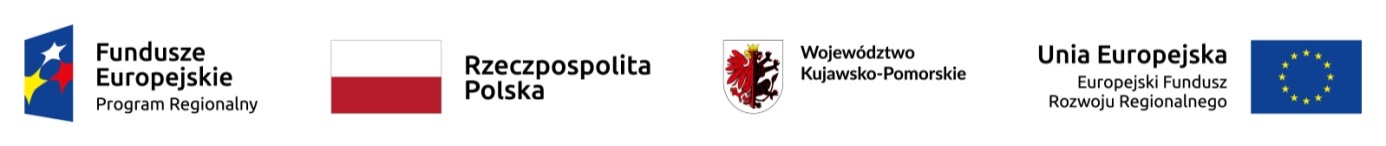 Załącznik nr 3 do SWZUMOWA (wzór)zawarta w dniu ……………………... 2021 roku w Grudziądzu pomiędzy:Grudziądzki Park Przemysłowy Sp. z o.o. z siedzibą w Grudziądzu (86-300), ul. Ludwika Waryńskiego 32-36, REGON 340009029, NIP 8762272847, wpisany do rejestru przedsiębiorców KRS pod numerem 0000228967, dla którego akta prowadzone są przez Sąd Rejonowy w Toruniu, VII Wdział Gospodarczy KRS, kapitał zakładowy 14.052.000,00 zł, zwaną w dalszej części „Zamawiającym”, reprezentowana przez:…………………………-…………………………………………a…………………………………………………………………………………… „Wykonawcą”, zwani dalej Stroną lub łącznie StronamiW wyniku przeprowadzonego postępowania o udzielenie zamówienia publicznego w trybie przetargu nieograniczonego została zawarta umowa o następującej treści: 1PRZEDMIOT UMOWYZamawiający zleca, a Wykonawca zobowiązuje się do wykonania w ramach umowy usługi polegającej na Pełnieniu kompleksowego nadzoru inwestorskiego w branży:konstrukcyjno – budowlanej;elektrycznej i elektroenergetycznej;telekomunikacyjnej;nad zadaniem inwestycyjnym pn.: Kompleksowa budowa Inkubatora Przedsiębiorczości - budynku biurowo-usługowego wraz z niezbędną infrastrukturą techniczną, wraz z systemem sterowania budynkiem oraz niezbędnym do tego systemu sprzętem teleinformatycznym wraz 
z wyposażeniem multimedialnym, wykonaniem stałej zabudowy meblowej oraz zielenią i elementami zagospodarowania terenu …….” zwanej w dalszej treści „przedmiotem umowy”.Zadanie inwestycyjne jest dofinansowane w formie zaliczki i refundacji Projekt pn.: „Budowa Inkubatora Przedsiębiorczości celem zapewnienia lepszych warunków rozwoju MŚP w m. Grudziądz” nr RPKP.01.04.03-04-0004/20, współfinansowany z Europejskiego Funduszu Rozwoju Regionalnego w ramach Osi priorytetowej 1 Wzmocnienie innowacyjności i konkurencyjności gospodarki regionu, Działania 1.4 Wsparcie rozwoju przedsiębiorczości, Poddziałania 1.4.3. Rozwój infrastruktury na rzecz rozwoju gospodarczego Regionalnego Programu Operacyjnego Województwa Kujawsko- Pomorskiego na lata 2014-2020.Niniejsza Umowa potwierdza co następuje:przedmiotem zamówienia jest świadczenie usług: zarządzania, kontroli i nadzoru inwestorskiego w branżach wymienionych w ust. 1 nad realizacją umowy o roboty budowlane zawartej w wyniku postępowania nr …………………………………….., zwanej w dalszej treści „Kontraktem”.Zamawiający powierzy Wykonawcy, zarządzanie i nadzór inwestorski nad realizacją Kontraktu, o którym mowa w ust. 2 pkt. 1) w celu skutecznego wyegzekwowania 
od wykonawcy robót wymagań dotyczących jakości stosowanych materiałów i robót, kosztów realizacji robót oraz wykonania obiektu zgodnie z dokumentacją projektową, 
w ustalonym w umowie z wykonawcą Kontraktu terminie.Szczegółowy zakres robót, nad którym będzie sprawowany nadzór inwestorski został opisany za pomocą projektów budowlanych i wykonawczych, specyfikacji technicznej wykonania i odbioru robót budowlanych oraz przedmiarów robót.§ 2TERMIN REALIZACJI PRZEDMIOTU UMOWYWykonawca zobowiązuje się zrealizować przedmiot umowy w terminie do 31.12.2022 roku.Termin, o którym mowa w ust. 1, zostanie na wniosek Zamawiającego wydłużony 
lub skrócony stosownie do rzeczywistego czasu wykonania robót budowlanych, nad którymi sprawowany będzie nadzór. Z tego tytułu Wykonawcy nie będzie przysługiwało żadne dodatkowe wynagrodzenie.Za dzień zakończenia realizacji przedmiotu umowy uważa się dzień, w którym Wykonawca przekaże Zamawiającemu raport końcowy, o którym mowa w § 9 ust. 3.§ 3WYNAGRODZENIEWynagrodzenie za wykonanie przedmiotu umowy strony ustalają w formie ryczałtu zgodnie 
z ofertą Wykonawcy na łączną kwotę brutto ……………………….………………….…….zł,(słownie: ……………………………………………………………………………………..).   Zapłata należności nastąpi przelewem na rachunek bankowy Wykonawcy wskazany 
w fakturze. 4ROZLICZENIA I PŁATNOŚCI Należność za wykonanie przedmiotu umowy regulowana będzie przez Zamawiającego 
na podstawie prawidłowo wystawionej faktury VAT, w terminie 30 dni od daty doręczenia faktury Zamawiającemu, na rachunek bankowy Wykonawcy.Wynagrodzenie za wykonane usługi w czasie realizacji robót będzie wypłacane w okresach miesięcznych proporcjonalnie do czasu realizacji usługi i do ceny ofertowej do wysokości 80% wartości zamówienia. Podstawę do wystawienia przez Wykonawcę faktury stanowić będzie, zatwierdzony przez Zamawiającego raport miesięczny.Płatność końcowa pozostałej części wynagrodzenia, nie mniejszej niż 20% ceny ofertowej, zostanie uregulowana w terminie 30 dni od daty otrzymania przez Zamawiającego faktury końcowej z dołączonym protokołem odbioru końcowego robót budowlanych i raportem końcowym, pod warunkiem zatwierdzenia tego raportu.Rozliczenie końcowe za wykonanie przedmiotu umowy nastąpi na podstawie końcowej faktury VAT, która zostanie wystawiona na podstawie protokołu odbioru końcowego i raportu końcowego, które będą załączone do faktury VAT. Rozliczenie końcowe, protokół odbioru końcowego robót budowlanych oraz raport końcowy muszą zostać zatwierdzone przez Zamawiającego.Wykonawca będzie zobowiązany do wystawiania faktury VAT, w której w odrębnych pozycjach zostaną wykazane kwoty obejmujące pełnienie nadzoru inwestorskiego nad każdą branżą w ramach niniejszej Umowy.Za nieterminowe regulowanie należności Wykonawca ma prawo do odsetek ustawowych 
za każdy dzień opóźnienia.Wykonawca jest upoważniony do wystawienia faktury VAT bez podpisu Zamawiającego. 5UBEZPIECZENIAWykonawca zobowiązuje się do ubezpieczenia od odpowiedzialności cywilnej w wysokości nie mniejszej niż 250 000 zł w całym okresie trwania umowy. Ubezpieczenie powinno obejmować odpowiedzialność cywilną wynikającą z działalności zawodowej, w tym odpowiedzialność na wypadek potrzeby wypłacenia Zamawiającemu odszkodowania.Na każde wezwanie Zamawiającego Wykonawca zobowiązany jest przedłożyć dowody dotrzymywania warunków umowy ubezpieczenia, w tym dowody opłacania składek. Brak ciągłości umowy ubezpieczenia, w tym nie zapłacenie należnych składek, może stanowić podstawę do odstąpienia od Umowy z przyczyn leżących po stronie Wykonawcy. 6OBOWIĄZKI ZAMAWIAJĄCEGONa czas realizacji nadzoru Zamawiający przekaże Wykonawcy kopie następujących dokumentów:umowy na roboty budowlane (Kontraktu).dokumentacji projektowej wraz ze Specyfikacją Techniczną;inne dokumenty składające się na Kontrakt. 7OBOWIĄZKI WYKONAWCYWykonawca jest upoważniony i zobowiązany do:pełnienia funkcji nadzoru inwestorskiego zgodnie z przepisami polskiego prawa 
i postanowieniami odpowiednich pozwoleń na prowadzenie budowy;wykonywania innych czynności, o których mowa w SWZ;wspierania Zamawiającego we wszystkich czynnościach technicznych, administracyjnych 
i rozliczeniach finansowych związanych z wymaganiami Zamawiającego;zapewnienia stałej wymiany informacji z Zamawiającym oraz koordynację wykonywanych czynności z wymaganiami Zamawiającego;w przypadku, kiedy postęp robót budowlanych nie będzie zadowalający, do obowiązków Wykonawcy będzie należało poinformowanie Zamawiającego o wszystkich środkach, które należy podjąć w celu zaradzenia zaistniałej sytuacji oraz wypełnienia zobowiązań wynikających z umowy o roboty budowlane;sporządzenia protokołu przejęcia placu budowy przez wykonawcę robót i uczestniczenia 
w przekazywaniu terenu budowy Wykonawcy robót budowlanych przez Zamawiającego;prowadzenia regularnych inspekcji na terenie budowy w celu sprawdzenia jakości wykonywanych robót oraz wbudowywanych materiałów, zgodnie z wymaganiami specyfikacji technicznych, dokumentacji projektowej oraz praktyką inżynierską;kontrolowania przestrzegania przez wykonawcę robót zasad bezpieczeństwa pracy 
i utrzymania porządku na terenie budowy;udzielania wykonawcy robót wszelkich dostępnych informacji i wyjaśnień technicznych dotyczących Kontraktu;kontroli zgodności oznakowania robót z zatwierdzonym projektem tymczasowej organizacji ruchu;wyrażania zgody na wykonywanie robót w nocy i w dni wolne od pracy po uzgodnieniu 
z Zamawiającym;współudziału w organizacji cotygodniowych narad dotyczących postępu robót (rad budowy), w których udział biorą przedstawiciele wszystkich zaangażowanych w realizację Kontraktu stron (m.in.: wykonawca robót, nadzór inwestorski, Zamawiający itp.);monitorowania postępu robót poprzez sprawdzanie ich rzeczywistego zaawansowania 
i zgodności realizacji z obowiązującym przy realizacji Kontraktu harmonogramem robót;kontroli sposobu składowania i przechowywania materiałów;nadzorowania badań materiałów i robót wykonywanych przez wykonawcę robót;poinformowania Zamawiającego o konieczności zalecania wykonawcy robót, wykonania dodatkowych badań materiałów lub/i pomiarów laboratoryjnych dla robót budzących wątpliwość, co do ich jakości;sprawdzania obmiaru wykonanych robót oraz kosztorysów powykonawczych;odbioru robót zanikających i ulegających zakryciu;sprawdzenia wykonanych robót i powiadomienia wykonawcy robót o wykrytych wadach oraz określenia zakresu koniecznych do wykonania robót poprawkowych;poświadczenia usunięcia przez wykonawcę robót wad;przygotowania do odbioru częściowego i końcowego robót, sprawdzenia kompletności 
i prawidłowości przedłożonych przez wykonawcę robót dokumentów wymaganych 
do odbioru oraz uczestnictwo w odbiorze robót;poświadczenia terminu zakończenia robót;potwierdzenia gotowości do odbioru zrealizowanych robót;przekazania Zamawiającemu kompletu dokumentów wymaganych do zgłoszenia zakończenia budowy;weryfikacji dokumentacji powykonawczej, potwierdzenia jej kompletności;dostarczenia Zamawiającemu wszelkich raportów, akt, certyfikatów przygotowanych przez wykonawcę robót po zakończeniu robót;zapobiegania roszczeniom wykonawcy robót;powiadomienia Zamawiającego o wszelkich roszczeniach wykonawcy robót 
oraz rozbieżnościach między dokumentacją Zamawiającego a stanem faktycznym na terenie budowy, jak również o wszelkich zagrożeniach występujących podczas realizacji robót, które mogą mieć wpływ na wydłużenie czasu wykonania lub zwiększenie kosztów;uczestniczenia w określeniu ostatecznej kwoty należnej wykonawcy robót;weryfikowania oraz potwierdzania protokołów konieczności wraz z uzasadnieniem 
w przypadku stwierdzenia robót zaniechanych, zamiennych, dodatkowych;rozliczenia umowy o roboty budowlane w przypadku jej wypowiedzenia;szacowania i weryfikowania robót dodatkowych lub/i zamiennych wskazanych przez wykonawcę robót w zakresie wartości fizycznych i finansowych;wydania polecenia przyspieszenia tempa robót;wystawiania wszelkich niezbędnych dokumentów wymaganych przez Zamawiającego oraz/lub instytucje finansujące, ;udziału w przygotowaniu raportów i sprawozdań wymaganych przez Zamawiającego;udziału w rozwiązywaniu wszelkiego rodzaju skarg i roszczeń osób trzecich wywołanych realizacją Kontraktu;zapewnienia kadry i nadzoru z niezbędnymi uprawnieniami pozwalającymi zrealizować przedmiot zamówienia.Wykonawca będzie decydować o:dopuszczeniu materiałów, prefabrykatów i wszystkich elementów i urządzeń przewidzianych do wbudowania i wykorzystania przy realizacji robót;zatwierdzeniu receptur i technologii proponowanych przez wykonawcę robót;wstrzymaniu robót prowadzonych w sposób zagrażający bezpieczeństwu lub niezgodnie 
z wymaganiami Kontraktu;sposobie zabezpieczenia wykopalisk odkrytych na terenie budowy.Wykonawca będzie wnioskować o:wprowadzenie zmian w dokumentacji projektowej;zlecenie usunięcia wad stronie trzeciej w przypadku, gdy wykonawca robót nie usunie ich 
w wyznaczonym terminie;zmianę terminu wykonania robót w umowie o roboty budowlane, kiedy zmiana taka nie wynika z winy czy zaniedbań wykonawcy robót;przedstawienie propozycji wykonawcy robót odnośnie zmiany kierownika budowy lub robót na inną osobę niż wskazana w ofercie wykonawcy robót;zlecenie wykonania robót dodatkowych, zamiennych;akceptację przedstawionego przez wykonawcę robót harmonogramu płatności;Wykonawca będzie akceptować:przedstawiony przez wykonawcę robót program zapewnienia jakości, harmonogram robót;sprzęt i urządzenia pomiarowe wykonawcy robót;źródła pozyskania materiałów miejscowych;harmonogram rzeczowo – finansowy;protokoły odbioru częściowego, końcowego. 8PODWYKONAWSTWOWykonawca, zgodnie z oświadczeniem zawartym w Ofercie, zamówienie wykona bez udziału Podwykonawców, za wyjątkiem robót w zakresie …………………….., które zostaną wykonane przy udziale Podwykonawcy/ów. Wykonawca jest odpowiedzialny za działania, uchybienia i zaniedbania Podwykonawcy, jego przedstawicieli lub pracowników w takim samym zakresie jak za swoje działania.Wykonawca, Podwykonawca lub dalszy Podwykonawca zamówienia na pełnienie nadzoru inwestorskiego zamierzający zawrzeć umowę o podwykonawstwo, której przedmiotem są prace związane z pełnieniem nadzoru, jest obowiązany, w trakcie realizacji zamówienia publicznego, do przedłożenia Zamawiającemu projektu tej umowy, przy czym Podwykonawca lub dalszy Podwykonawca jest obowiązany dołączyć zgodę Wykonawcy na zawarcie umowy o podwykonawstwo o treści zgodnej z projektem umowy.Zamawiający w terminie 14 dni zgłasza pisemne zastrzeżenia do przedłożonego projektu umowy o podwykonawstwo, której przedmiotem są prace związane z nadzorem inwestorskim, w szczególności w przypadku gdy:przewiduje termin zapłaty wynagrodzenia Podwykonawcy lub dalszemu Podwykonawcy dłuższy niż 30 dni od dnia doręczenia Wykonawcy, Podwykonawcy lub dalszemu Podwykonawcy faktury lub rachunku, potwierdzających wykonanie zleconej Podwykonawcy lub dalszemu Podwykonawcy, usługi lub roboty budowlanej;termin wykonania umowy o podwykonawstwo wykracza poza termin wykonania wskazany w §3 ust 2 niniejszej umowy;przedmiot umowy wykracza poza przedmiot zamówienia, określony w § 1,umowa nie zawiera informacji o zakresie prac powierzonych podwykonawcy lub dalszemu podwykonawcy.Niezgłoszenie pisemnych zastrzeżeń do przedłożonego projektu umowy 
o podwykonawstwo, której przedmiotem są prace związane z nadzorem inwestorskim, 
w terminie wskazanym w ust. 4, uważa się za akceptację projektu umowy przez Zamawiającego.Wykonawca, Podwykonawca lub dalszy Podwykonawca zamówienia na pełnienie nadzoru inwestorskiego przedkłada Zamawiającemu poświadczoną za zgodność z oryginałem kopię zawartej umowy o podwykonawstwo, której przedmiotem są prace związane z pełnieniem nadzoru inwestorskiego, w terminie 7 dni od dnia jej zawarcia.Zamawiający, w terminie 14 dni zgłasza pisemny sprzeciw do umowy 
o podwykonawstwo, której przedmiotem są prace związane z nadzorem inwestorskim, w przypadkach, o których mowa w ust. 4. Niezgłoszenie pisemnego sprzeciwu do przedłożonej umowy o podwykonawstwo, której przedmiotem są prace związane z nadzorem inwestorskim, w terminie określonym w ust. 7, uważa się za akceptację umowy przez Zamawiającego.W przypadku, o którym mowa w ust. 8, jeżeli termin zapłaty wynagrodzenia jest dłuższy niż określony w ust. 4 pkt 1), Zamawiający informuje o tym Wykonawcę i wzywa go do doprowadzenia do zmiany tej umowy w terminie nie dłuższym niż 7 dni od dnia wezwania, pod rygorem wystąpienia o zapłatę kary umownej.Przepisy ust. 3 – 9 stosuje się odpowiednio do zmian tej umowy o podwykonawstwo.Podwykonawstwo nie zmienia zobowiązań Wykonawcy. Wykonawca jest w pełni odpowiedzialny w stosunku do Zamawiającego za zlecone do wykonania części prac i odpowiada za działania i zaniechania Podwykonawców jak 
za swoje  własne.Jeżeli Zamawiający uzna, że kwalifikacje Podwykonawcy lub jego wyposażenie w sprzęt nie gwarantują odpowiedniej jakości wykonania prac, Zamawiający ma prawo żądać od Wykonawcy zmiany Podwykonawcy.W trakcie realizacji przedmiotu umowy Wykonawca bez zgody Zamawiającego nie może zmienić Podwykonawcy.Przerwa w realizacji przedmiotu Umowy wynikająca z braku Podwykonawcy będzie traktowana jako przerwa wynikła z przyczyn zależnych od Wykonawcy i nie może stanowić podstawy do zmiany terminów.W przypadku zaistnienia konieczności zmiany Podwykonawcy, Wykonawca nie później niż 14 dni przed planowanym skierowaniem Podwykonawcy do wykonania robót poinformuje 
i uzyska akceptację Zamawiającego.Wykonawca jest odpowiedzialny za bezpieczeństwo wszelkich działań na terenie budowy, w tym również za Podwykonawców i dalszych Podwykonawców. 9RAPORTYRaporty miesięczne:Wykonawca w ciągu 15 dni po zakończeniu każdego miesiąca przedłoży Zamawiającemu „Raport miesięczny” wyszczególniający wykonane przez zespół inspektorów nadzoru prace i kontrolne badania oraz poinformuje o postępie robót, uzyskiwanym poziomie jakości robót, zaawansowaniu finansowym robót oraz występujących problemach w realizacji umowy na roboty budowlane.Raport będzie zawierał:opis postępu robót i powstałych problemów, propozycje rozwiązania tych problemów,zaangażowanie sił i środków wykonawcy robót,szacowany postęp robót w podziale na kategorie robót,plan robót i finansów na kolejny miesiąc,graficzną prezentację postępu robót na planie i/lub rysunkach obiektów,fotografie dokumentujące postęp robót,listę poleceń zmian,wykaz roszczeń i możliwości ich rozstrzygnięcia.Raport techniczny:na wezwanie Zamawiającego Wykonawca przygotuje raport informujący o problemach technicznych jakie wystąpiły w trakcie realizacji robót. Taki raport będzie wymagany, kiedy wystąpią poważne zmiany w dokumentacji projektowej. raport techniczny powinien zawierać:założenia, na podstawie których została opracowana dokumentacja projektowa,zestawienie wszystkich nowych założeń projektowych koniecznych do oceny zaproponowanej zmiany,opis przyjętych założeń projektowych i różnice w stosunku do oryginalnych (ofertowych) założeń projektowych,nowy przedmiar pozycji kosztorysowych i koszty odpowiadające proponowanym zmianom projektowym w porównaniu z ofertą wykonawcy robót,rysunki pokazujące dokładną lokalizację proponowanych zmian projektowych.Raport Końcowy:niezwłocznie po zakończeniu robót budowlanych, przed odbiorem ostatecznym Wykonawca przygotuje i przedstawi do zatwierdzenia Zamawiającemu raport końcowy;raport końcowy powinien zawierać:wstęp (krótki opis projektu, działania przed rozpoczęciem Kontraktu),dokumentację projektową (założenia projektowe, zmiany projektowe w trakcie realizacji),organizację i zarządzanie Kontraktem (struktura zarządzania wykonawcy robót, struktura nadzoru inwestorskiego),Wykonawstwo (postęp robót, uwagi do wykonania poszczególnych głównych elementów robót, dział ogólny, roboty ziemne, osiągnięta jakość robót, przyczyny wystąpienia wad, itp.),umowę o roboty budowlane i wprowadzone zmiany (czas trwania umowy o roboty budowlane, rozszerzenia, sprawy finansowe, przyczyny zmiany zaakceptowanej kwoty kontraktowej, analiza płatności, końcowe rozliczenie ilościowe wykonanych robót, itp.),uwagi i wnioski z przebiegu realizacji Kontraktu dotyczące: dokumentacji projektowej, warunków Kontraktu, czasu trwania umowy o roboty budowlane, technologii robót, rekomendacji na przyszłe podobne projekty. 10PERSONELNadzór nad realizacją Kontraktu będzie powierzony osobom, zwanym w dalszej treści zespołem ekspertów, posiadającym wymagane uprawnia budowlane i doświadczenie zawodowe.Osobą odpowiedzialną za kierowanie zespołem ekspertów będzie Inspektor Robót w branży konstrukcyjno – budowlanej/Inspektor koordynator zwany w treści umowy Inżynierem Nadzoru.Inżynier Nadzoru w terminie 14 dni od dnia zawarcia Umowy opracuje i przedstawi 
do akceptacji Zamawiającemu, schemat organizacyjny wraz ze szczegółowym zakresem obowiązków i uprawnień jakie zamierza przekazać poszczególnym osobom wchodzącym 
w skład zespołu.Wykonawca może przewidzieć zatrudnienie dodatkowych osób, których wynagrodzenie należy uwzględnić w wynagrodzeniu personelu podstawowego.Inżynier Nadzoru oraz pozostałe osoby powinny być dostępne na każde zasadne wezwanie Zamawiającego lub wykonawcy robót. W związku z powyższym Wykonawca powinien dostosować godziny pracy ekspertów do harmonogramu robót, w ramach ceny ofertowej.W przypadku, gdy zachodzi konieczność zmiany którejkolwiek z osób personelu, proponowana osoba musi posiadać co najmniej równoważne kwalifikacje i doświadczenie. 
W przypadku, gdy Wykonawca nie będzie mógł zapewnić nowej osoby o co najmniej równoważnych kwalifikacjach oraz doświadczeniu Zamawiający może podjąć decyzję 
o odstąpieniu od Umowy jeżeli właściwa jej realizacja jest zagrożona. Jeżeli w opinii Zamawiającego nie zachodzi takie ryzyko, może zaakceptować proponowaną osobę. Wykonawca poniesie wszelkie dodatkowe koszty związane ze zmianami w składzie personelu.Zamawiający wyznacza koordynatora realizacji Umowy , którym jest ……………………….., tel.: ………………………………., e-mail…………………………………….. 11ZAKOŃCZENIE ROBÓT Po zakończeniu robót Wykonawca wystawi fakturę końcową VAT, która zostanie wystawiona na podstawie protokołu odbioru końcowego oraz zatwierdzonego raportu końcowego.W okresie zgłaszania wad i bezpośrednio po nim, do zadań Wykonawcy będzie należało:finalizacja zadań wynikających z obowiązków na etapie budowy;dokonywanie inspekcji i nadzór nad robotami zaległymi oraz robotami niezbędnymi 
do usunięcia wad;odbiór wykonywanych robót związanych z usunięciem wad;wnioskowanie o zwrot gwarancji wykonania. 12ODBIORYNadzór Inwestorski będzie zobowiązany do odbioru robót budowlanych. Strony ustalają, że będą stosowane dwa rodzaje odbiorów:odbiory częściowe;odbiór końcowy (ostateczny) - po wykonaniu całości robót budowlanych.Odbiorom częściowym będą podlegały roboty zanikające i ulegające zakryciu. Wykonawca robót, poprzez stosowny wpis w dzienniku budowy, zawiadomi Zamawiającego i Nadzór Inwestorski o wykonaniu robót zanikających lub ulegających zakryciu z wyprzedzeniem 3 dni roboczych, umożliwiającym odbiór tych robót przez Nadzór Inwestorski. Odbiorom częściowym będą również podlegały etapy określone w umowie o realizację robót budowlanych  oraz zadania wchodzące w skład etapów określone w Harmonogramie Rzeczowo – Finansowym Wykonawcy robót budowlanych budynku Inkubatora Przedsiębiorczości.W ramach odbioru częściowego Wykonawca otrzyma od wykonawcy robót niezbędne dokumenty, w szczególności świadectwa jakości, certyfikaty, świadectwa wykonanych prób 
i atesty, dotyczące odbieranego elementu robót.Odbiór robót zanikających i ulegających zakryciu nastąpi po zgłoszeniu przez wykonawcę robót, nie później jednak niż w ciągu 3 dni od przyjętego zgłoszenia.Odbiór końcowy:Zamawiający powoła specjalną komisję i dokona odbioru końcowego. Rozpoczęcie czynności odbiorowych nastąpi w terminie do 14 dni roboczych licząc od daty zgłoszenia przez wykonawcę robót gotowości odbioru. Zakończenie czynności odbiorowych winno nastąpić w ciągu 14 dni roboczych od daty ich rozpoczęcia;w czynnościach odbioru końcowego muszą uczestniczyć przedstawiciele Wykonawcy, wykonawcy robót, Zamawiającego oraz jednostek, których udział nakazują przepisy prawa;Z każdej czynności odbiorowej (odbiory częściowe i odbiór końcowy) zostanie sporządzony protokół, który zawierać będzie wszystkie ustalenia i zalecenia poczynione w trakcie odbioru.Protokoły odbioru, o których mowa w ust. 6, są załączane do dziennika budowy i stanowią dowód tego, co zostało w nich stwierdzone. 13ODSTĄPIENIE OD UMOWYZamawiający może odstąpić od umowy w każdym z niżej opisanych przypadków, jeżeli:Wykonawca nie zastosuje się w terminie do 20 dni do żądania zawartego 
w pisemnym powiadomieniu przekazanym przez Zamawiającego, wymagającego aby Wykonawca naprawił zaniedbanie, które ma poważny wpływ na właściwe i terminowe wykonanie usług;Wykonawca odmawia wykonania lub zaniedbuje wykonanie poleceń wydanych przez Zamawiającego;Wykonawca podzleca usługi bez zgody Zamawiającego lub wykonuje umowę przez personel niezaakceptowany przez Zamawiającego;Wykonawca ogłasza upadłość, staje się niewypłacalny, zostaje mu wyznaczony zarządca masy upadłościowej, zawiera porozumienia z wierzycielami lub zawiesza działalność;wystąpił jakikolwiek brak zdolności do czynności prawnych utrudniający wykonanie umowy;Wykonawca nie dostarczył umowy ubezpieczenia, w tym dowodów opłacenia składek;wystąpiła istotna zmiana okoliczności powodująca, że wykonanie umowy nie leży 
w interesie publicznym, czego nie można było przewidzieć w chwili jej zawarcia. Odstąpienie od umowy w tym przypadku może nastąpić w terminie 30 dni od powzięcia wiadomości o powyższych okolicznościach. W takim przypadku Wykonawca może żądać jedynie wynagrodzenia należnego mu z tytułu wykonania części umowy;Po odstąpieniu od umowy Wykonawca podejmie niezwłocznie kroki mające na celu zakończenie świadczenia usług w sposób zorganizowany, sprawny oraz umożliwiający zminimalizowanie kosztów.Zamawiający poświadczy w możliwie najkrótszym terminie, wysokość należnego Wykonawcy wynagrodzenia w dacie odstąpienia od umowy.Wykonawca z zachowaniem 30-dniowego okresu wypowiedzenia, może odstąpić od umowy, jeżeli Zamawiający nie wywiązuje się ze swoich zobowiązań pomimo wielokrotnych pisemnych upomnień Wykonawcy.Wykonawca nie ma prawa żądać, oprócz kwot należnych za wykonane usługi, odszkodowań za poniesione przez niego szkody, powstałe w wyniku odstąpienia od umowy w przypadkach określonych w ustępach poprzedzających. 14SPORYW razie powstania sporu na tle wykonania niniejszej umowy obie strony są zobowiązane przede wszystkim do wyczerpania drogi postępowania reklamacyjnego.Reklamację wykonuje się poprzez skierowanie do drugiej Strony pisemnego konkretnego roszczenia na piśmie.Strona, do której wpłynęło roszczenie, ma obowiązek do pisemnego ustosunkowania się do zgłoszonego roszczenia w terminie 30 dni roboczych od daty zgłoszenia.W razie odmowy uznania roszczenia, względnie nie udzielenia odpowiedzi w terminie, o którym mowa w ust. 3, zainteresowana strona uprawniona jest do wystąpienia na drogę sądową. 15KARY UMOWNE I ODSZKODOWANIAWykonawca ponosi wobec Zamawiającego odpowiedzialność za wyrządzenie szkody będącej następstwem niewykonania lub nienależytego wykonania czynności objętych niniejszą umową.Strony postanawiają, iż obowiązującą formę odszkodowania stanowią kary umowne. Z zastrzeżeniem przypadków uregulowanych w §13 kary te będą naliczone w następujących przypadkach i wysokościach: w przypadku odstąpienia od umowy przez jedną ze stron z przyczyn, za które druga strona nie odpowiada, strona odstępująca od umowy zapłaci drugiej stronie kary umowne w wysokości 20 % wynagrodzenia netto, o którym mowa w § 3 ust. 1;za niewykonanie lub nienależyte wykonanie Usług przez Wykonawcę w wysokości 0,1 % wartości wynagrodzenia umownego netto określonego w § 3 ust. 1 Umowy, za każdy taki przypadek naruszenia.Strony zastrzegają sobie prawo dochodzenia odszkodowania uzupełniającego do wysokości rzeczywiście poniesionej szkody.Wykonawca zwróci Zamawiającemu wszelkie koszty jakie Zamawiający poniesie z tytułu roszczeń, strat i szkód wynikłych z jakiegokolwiek nie wywiązania się Wykonawcy z jego zobowiązań, pod warunkiem że:Wykonawca został powiadomiony o takich roszczeniach, stratach lub szkodach nie później niż w ciągu 30 dni od powzięcia przez Zamawiającego informacji o nich;górna granica (limit) odpowiedzialności Wykonawcy będzie ograniczona do kwoty wynagrodzenia Wykonawcy określonego w umowie, o ile roszczenie, strata lub szkoda nie zostały spowodowane świadomym działaniem Wykonawcy.Wykonawca na żądanie Zamawiającego, naprawi na koszt własny każdą nieprawidłowość 
w realizacji usługi wynikającą z jego winy.Wykonawca nie ponosi żadnej odpowiedzialności za roszczenia, straty lub szkody spowodowane:nie podjęciem przez Zamawiającego działań wynikających z zaleceń Wykonawcy lub wydaniem przez Zamawiającego polecenia Wykonawcy wykonania decyzji, z którą Wykonawca nie zgadza się lub w stosunku do której wyrażał swoje poważne wątpliwości 
i zgłosił ten brak zgody lub zastrzeżenia na piśmie przed przystąpieniem do realizacji w/w decyzji;niewłaściwym wykonaniem zaleceń Wykonawcy przez przedstawicieli lub pracowników Zamawiającego.Wykonawca będzie odpowiedzialny za jakiekolwiek naruszenie swoich zobowiązań wynikających z Umowy do końca okresu gwarancji ustalonego w Kontrakcie.Żadna ze stron nie będzie uznana winną naruszenia swoich zobowiązań wynikających 
z umowy, jeżeli wykonanie takich zobowiązań będzie uniemożliwione przez jakiekolwiek okoliczności siły wyższej, powstałe po dacie zawarcia umowy.§ 16ZMIANY DO UMOWYZamawiający, zgodnie z art. 455 ust. 1 pkt 1 Ustawy, dopuszcza zmianę umowy bez przeprowadzenia nowego postępowania o udzielenie zamówienia:Zmiana sposobu spełnienia świadczenia:zmianę osób wskazanych w załączniku nr 2; zmiana winna być odpowiednio umotywowana i uzyskać zgodę Zamawiającego; przedstawiona Zamawiającemu w zastępstwie osoba musi posiadać równoważne uprawnienia, doświadczenie i zapewniać równoważny poziom jakości,zmianie terminu realizacji Przedmiotu umowy, gdy nastąpią:w przypadku przedłużenia okresu realizacji Kontraktu przez Generalnego Wykonawcę, Wykonawca zobowiązuje się świadczyć Usługi objęte niniejszą Umową do daty faktycznego zakończenia okresu realizacji Kontraktu przez Generalnego Wykonawcę.W przypadkach, o których mowa powyżej w ust. 1, Strona występująca o zmianę postanowień umowy zobowiązana jest do udokumentowania zaistnienia okoliczności, o których mowa powyżej. Wniosek o zmianę postanowień umowy musi być sporządzony pisemnie. Druga strona zobowiązana jest do udzielenia odpowiedzi w terminie 7 dni od otrzymania wniosku. W przypadku wystąpienia, okoliczności związanych z wpływem COVID-19 na możliwość prawidłowej i terminowej realizacji Umowy, Strony niezwłocznie, wzajemnie informują się o wpływie okoliczności związanych z wystąpieniem COVID-19 na należyte wykonanie umowy, o ile taki wpływ wystąpił lub jest wysoce prawdopodobne, że wystąpi. Strony umowy potwierdzają ten wpływ dołączając do informacji, o której mowa w zdaniu pierwszym, oświadczenia lub dokumenty, które mogą dotyczyć w szczególności:nieobecności pracowników lub osób świadczących pracę za wynagrodzeniem na innej podstawie niż stosunek pracy, które uczestniczą w realizacji Umowy;decyzji wydanych przez Głównego Inspektora Sanitarnego lub działającego z jego upoważnienia państwowego wojewódzkiego inspektora sanitarnego, w związku 
z przeciwdziałaniem COVID-19 nakładających na wykonawcę obowiązek podjęcia określonych czynności zapobiegawczych lub kontrolnych;poleceń lub decyzji wydanych przez wojewodów, ministra właściwego do spraw zdrowia lub Prezesa Rady Ministrów, związanych z przeciwdziałaniem COVID-19;wstrzymania dostaw produktów, komponentów produktu lub materiałów, trudności 
w dostępie do sprzętu lub trudności w realizacji usług transportowych;innych okoliczności, które uniemożliwiają bądź w istotnym stopniu ograniczają możliwość wykonania umowy;okoliczności, o których mowa w pkt 1-5, w zakresie w jakim dotyczą one podwykonawcy lub dalszego podwykonawcy.Każda ze stron umowy, może żądać przedstawienia dodatkowych oświadczeń lub dokumentów potwierdzających wpływ okoliczności związanych z wystąpieniem COVID-19 na należyte wykonanie umowy.Strona umowy, na podstawie otrzymanych oświadczeń lub dokumentów, o których mowa w ust. 3-4, w terminie 14 dni od dnia ich otrzymania, przekazuje drugiej stronie swoje stanowisko, wraz z uzasadnieniem, odnośnie do wpływu okoliczności, na należyte jej wykonanie. Jeżeli strona umowy otrzymała kolejne oświadczenia lub dokumenty, termin liczony jest od dnia ich otrzymania.Zamawiający, po stwierdzeniu, że okoliczności związane z wystąpieniem COVID-19, o których mowa powyżej, faktycznie istotnie wpływają na należyte wykonanie umowy, w uzgodnieniu z wykonawcą dokonuje zmiany umowy, w szczególności przez:1) zmianę terminu wykonania umowy lub jej części, lub czasowe zawieszenie wykonywania umowy lub jej części, z tym, że zmiana terminu (wydłużenie) nie może być dłuższe niż czas trwania przeszkody w realizacji umowy,2) zmianę sposobu wykonywania przedmiotu umowy.7.	W przypadku stwierdzenia, że okoliczności związane z wystąpieniem COVID-19, mogą wpłynąć na należyte wykonanie umowy, Zamawiający, w uzgodnieniu z wykonawcą, może dokonać zmiany umowy zgodnie z ust. 6.8.	W przypadku dokonania zmiany Umowy, o której mowa w ust. 7, jeżeli zmiana ta obejmuje część zamówienia powierzoną do wykonania podwykonawcy, wykonawca i podwykonawca uzgadniają odpowiednią zmianę łączącej ich umowy, w sposób zapewniający, że warunki wykonania tej umowy przez podwykonawcę nie będą mniej korzystne niż warunki wykonania umowy, zmienionej zgodnie z ust. 7.9.	Postanowienia ust. 8 stosuje się do umowy zawartej między podwykonawcą a dalszym podwykonawcą.§ 17ZMIANY WYSOKOŚCI WYNAGRODZENIA Zamawiający, zgodnie z art. 436 pkt 4 lit. b) Ustawy przewiduje możliwość zmiany Umowy w zakresie wysokości wynagrodzenia należnego Wykonawcy w przypadku zmiany:stawki podatku od towaru i usług oraz podatku akcyzowego;wysokości minimalnego wynagrodzenia za pracę albo wysokości minimalnej stawki godzinowej, ustalonych na podstawie ustawy z dnia 10 października 2002 r. o minimalnym wynagrodzeniu za pracę;zasad podlegania ubezpieczeniom społecznym lub ubezpieczeniu zdrowotnemu lub wysokości stawki składki na ubezpieczenia społeczne lub zdrowotne;zasad gromadzenia i wysokości wpłat do pracowniczych planów kapitałowych, o których mowa w ustawie z dnia 4 października 2018 r. o pracowniczych planach kapitałowych;jeżeli zmiany te będą miały wpływ na koszty wykonania Przedmiotu Umowy przez Wykonawcę. W przypadku określonym w ust. 1, wysokość wynagrodzenia netto Wykonawcy zostanie powiększona o kwotę podatku od towarów i usług oraz podatku akcyzowego zgodnie 
z obowiązującymi przepisami. Niezależnie od treści ust. 2, w przypadku zaistnienia przesłanek określonych w ust. 1 pkt 1) do 4), Wykonawca będzie uprawniony do złożenia pisemnego wniosku do Zamawiającego 
o dokonanie zmiany wysokości wynagrodzenia. W pisemnym wniosku Wykonawca zobowiązany jest do przedstawienia szczegółowego wyliczenia, z którego będzie wynikać, w jaki sposób i o ile zmiany określone w ust. 1 wpłynęły na zmianę kosztów wykonania Przedmiotu Umowy. Wniosek musi również zawierać uzasadnienie i określenie kwoty, o jaką ma wzrosnąć wynagrodzenie Wykonawcy. W terminie 7 dni od przedłożenia przez Wykonawcę pisemnego wniosku, o którym mowa w ust. 3, Zamawiający pisemnie ustosunkuje się do niego i uwzględni go w całości, albo wniesie swoje zastrzeżenia. W przypadku wniesienia zastrzeżeń przez Zamawiającego, Strony przystąpią do negocjacji zmiany wysokości wynagrodzenia, które powinny się zakończyć w terminie 7 dni od dnia dostarczenia Wykonawcy tych zastrzeżeń. Niezależnie od ust. 1-4, na podstawie art. 439 ust. 1 Ustawy, Strony przewidują możliwość wprowadzenia zmian wysokości wynagrodzenia należnego Wykonawcy, w przypadku zmiany kosztów związanych z realizacją Przedmiotu Umowy. Przez zmianę kosztów rozumie się wzrost odpowiednio kosztów, jak i ich obniżenie, względem przyjętych w celu ustalenia wynagrodzenia Wykonawcy zawartego w ofercie.Jeżeli zmiana kosztów, o której mowa w ust. 5, względem kosztów przyjętych w celu ustalenia wynagrodzenia Wykonawcy zawartego w ofercie, zmieni się o co najmniej 15 %, Strona uprawniona będzie do wystąpienia z wnioskiem do drugiej Strony o dokonanie zmiany wysokości wynagrodzenia. Zmieniona wartość wynagrodzenie, obowiązywać będzie od miesiąca następującego po miesiącu, w którym Strona wystąpiła z takim wnioskiem, o ile druga Strona uzna, iż rzeczywiście doszło do zmiany kosztów mających wpływ na wysokość wynagrodzenia. Zmiana wynagrodzenia, o której mowa w ust. 5, ustalana będzie w oparciu o wskaźnik publikowany w komunikacie Prezesa Głównego Urzędu Statystycznego w sprawie średniorocznego wskaźnika cen towarów i usług konsumpcyjnych ogółem za poprzedni rok ogłaszanego do 15 stycznia danego roku.Strona wnioskująca o zmianę wysokości wynagrodzenia zobowiązana jest przedstawić we wniosku, o którym mowa w ust. 6, w jaki sposób zmiana kosztów miała wpływ na koszt realizacji Przedmiotu umowy. Strona może wystąpić z wnioskiem, o którym mowa w ust. 6 nie częściej niż raz na 6 miesięcy. W przypadku, o którym mowa w ust. 5-8 łączna maksymalna wartość zmiany wynagrodzenia, w trakcie obowiązywania Umowy nie może przekroczyć 5% wynagrodzenia określonego w § 3 ust.1 Umowy.Wykonawca, którego wynagrodzenie zostało zmienione, zgodnie z postanowieniami ust. 5-9, zobowiązany jest do zmiany wynagrodzenia przysługującego podwykonawcy, z którym zawarł umowę o której mowa w art. 439 ust. 5 Ustawy, w zakresie odpowiadającym zmianom kosztów dotyczących zobowiązania podwykonawcy, jeżeli łącznie spełnione są następujące warunki:przedmiotem umowy są roboty budowlane lub usługi;okres obowiązywania umowy przekracza 12 miesięcy.Wykonawca, w sytuacji o której mowa ust. 10, zobowiązany jest poinformować pisemnie Zamawiającego o dokonanej zmianie wynagrodzenia podwykonawcy lub powodach braku dokonania takiej zmiany. Do zawiadomienia Wykonawca załączy oświadczenie podwykonawcy potwierdzającego terminową zapłatę z tytułu zmiany wysokości wynagrodzenia.§ 18ZABEZPIECZENIE NALEŻYTEGO WYKONANIA UMOWYWykonawca wniósł zabezpieczenie należytego wykonania Przedmiotu Umowy w kwocie 3 % w formie …………… Zabezpieczenie służy pokryciu roszczeń z tytułu niewykonania lub nienależytego wykonania umowy.W trakcie realizacji Umowy Wykonawca może dokonać zmiany formy zabezpieczenia na jedną lub kilka form, o których mowa w art. 450 ust. 1 ustawy Prawo zamówień publicznych. Za zgodą zamawiającego wykonawca może dokonać zmiany formy zabezpieczenia na jedną lub kilka form, o których mowa w art. 450 ust. 2 ustawy Prawo zamówień publicznych.Zmiana formy zabezpieczenia jest dokonywana z zachowaniem ciągłości zabezpieczenia i bez zmniejszenia jego wysokości.W przypadku nieprzedłużenia lub niewniesienia nowego zabezpieczenia najpóźniej na 30 dni przed upływem terminu ważności dotychczasowego zabezpieczenia wniesionego w innej formie niż w pieniądzu, zamawiający zmienia formę na zabezpieczenie w pieniądzu, przez wypłatę kwoty z dotychczasowego zabezpieczenia.Zamawiający zwraca 70% kwoty zabezpieczenia w terminie 30 dni od dnia wykonania zamówienia i uznania przez zamawiającego za należycie wykonane, to jest od dnia podpisania protokołu Odbioru Końcowego.Zamawiający pozostawi 30% kwoty zabezpieczenia na  roszczenia z tytułu rękojmi za wady lub gwarancji. Powyższą kwotę Zamawiający zwróci nie później niż w 15. dniu po upływie okresu rękojmi za wady lub gwarancji.Jeżeli zabezpieczenie wniesiono w pieniądzu, zamawiający przechowuje je na oprocentowanym rachunku bankowym. Zamawiający zwraca zabezpieczenie wniesione w pieniądzu z odsetkami wynikającymi z umowy rachunku bankowego, na którym było ono przechowywane, pomniejszone o koszt prowadzenia tego rachunku oraz prowizji bankowej za przelew pieniędzy na rachunek bankowy wykonawcy.W przypadku wnoszenia zabezpieczenia w formie gwarancji, w treści gwarancji powinny się znaleźć zapisy, z których będzie wynikać, iż przedmiotowa gwarancja jest nieodwołalna, bezwarunkowa i płatna na pierwsze żądanie Zamawiającego.§ 19RĘKOJMIA ZA WADYWykonawca w ramach realizacji Umowy przyjmuje na siebie odpowiedzialność z tytułu rękojmi na zasadach określonych w Kodeksie cywilnym.Okres rękojmi wynosi 36 miesięcy i rozpoczyna się od daty podpisania protokołu odbioru końcowego.§ 20GWARANCJA JAKOŚCIWykonawca udziela Zamawiającemu gwarancji jakości, tj. należytego wykonania Umowy na okres 48 miesięcy. Okres gwarancji rozpoczyna się od daty podpisania protokołu odbioru końcowego.W ramach uprawnień gwarancji, o której mowa w ust. 1 Zamawiający może w określonym przez siebie terminie żądać usunięcia nieprawidłowości przez Wykonawcę, 
w szczególności w sporządzonej przez niego dokumentacji.Do końca okresu gwarancji Wykonawca zobowiązuje się w ramach wynagrodzenia umownego wydawać na żądanie Zamawiającego pisemne opinie w przedmiocie zaistniałych wad fizycznych Inwestycji. Opinia powinna być wydana w terminie 14 dni od zgłoszenia przez Zamawiającego takiej potrzeby, chyba że z uwagi na skomplikowany charakter zagadnienia Zamawiający uzgodni z Wykonawcą inny termin. W przypadku nieprzystąpienia przez Wykonawcę do usunięcia nieprawidłowości zgodnie z udzieloną gwarancją jakości, Zamawiający ma prawo do powierzenia wykonania usunięcia nieprawidłowości przez podmiot trzeci na koszt i ryzyko Wykonawcy, zachowując prawo do naliczenia kary umownej zgodnie z zapisami § 15 Umowy.Zamawiający ma prawo zgłaszać reklamacje w formie pisemnej na adres Wykonawcy.§ 21Ochrona danych osobowychZgodnie z art. 13 ogólnego rozporządzenia o ochronie danych osobowych z dnia 27 kwietnia 2016 r. (Dz. Urz. UE L 1 19 z 04.05.2016) Zamawiający informuje, że:Administratorem Pani/Pana danych osobowych jest Grudziądzki Park Przemysłowy Spółka 
z ograniczoną odpowiedzialnością z siedzibą w Grudziądzu przy ul. Waryńskiego 32-36, zwana dalej Administratorem; Administrator prowadzi operacje przetwarzania Pani/Pana danych osobowych, e-mail: gpp@gpp.grudziadz.plPani/Pana dane osobowe będą przechowywane przez cały okres przechowywania dokumentacji z przeprowadzonego postępowania o udzielenie przedmiotowego zamówienia oraz przez cały okres realizacji umowy w przypadku wyboru Pani/Pana oferty jako najkorzystniejszej i po jej rozwiązaniu, do czasu upływu terminu ewentualnych roszczeń wynikających z umowy.Podanie Spółce danych osobowych w zakresie obowiązujących przepisów ustaw i wydanych na ich podstawie aktów wykonawczych jest obowiązkowe oraz niezbędne do przeprowadzenia niniejszego postępowania o udzielenie zamówienia publicznego w przypadku niepodania danych niemożliwe jest złożenie oferty oraz zawarcie umowy, w pozostałych przypadkach dobrowolne.odbiorcami Pani/Pana danych osobowych będą osoby lub podmioty, którym udostępniona zostanie dokumentacja postępowania w oparciu o art. 74 ustawy P.Z.P.Pani/Pana dane osobowe będą przechowywane, zgodnie z art. 78ust. 1 P.Z.P. przez okres 
4 lat od dnia zakończenia postępowania o udzielenie zamówienia, a jeżeli czas trwania umowy przekracza 4 lata, okres przechowywania obejmuje cały czas trwania umowy.Osobie fizycznej, której dane dotyczą, przysługuje prawo żądania od administratora dostępu do danych osobowych, do ich sprostowania lub ograniczenia przetwarzania – na zasadach określonych w RODO oraz w innych obowiązujących w tym zakresie przepisów prawa.Osobie fizycznej, której dane dotyczą przysługuje prawo do wniesienia skargi do organu nadzorczego – Prezesa Urzędu Ochrony Danych Osobowych, gdy uzasadnione jest, iż dane osobowe przetwarzane są przez administratora niezgodnie z przepisami RODO.W odniesieniu do danych decyzje nie będą podejmowane w sposób zautomatyzowany.Dane niepozyskane bezpośrednio od osób, których dotyczą, obejmują w szczególności następujące kategorie danych: imię i nazwisko, dane kontaktowe, stosowne uprawnienia do wykonywania określonych czynności, dane wynikające z umów o pracę oraz innej dokumentacji związanej z kontrolą realizacji przez Wykonawcę obowiązku zatrudnienia na podstawie umowy o pracę.Źródłem pochodzenia danych osobowych niepozyskanych bezpośrednio od osoby, której dane dotyczą jest Wykonawca.Wykonawca zobowiązuje się poinformować, w imieniu Zamawiającego, wszystkie osoby fizyczne, których dane osobowe będą przekazywane Zamawiającemu:o fakcie przekazania danych osobowych Zamawiającemu;o tym, że dane osobowe będą przetwarzane przez Zamawianego;o treści klauzuli informacyjnej wskazanej w ust. 2 niniejszego paragrafu.§ 22Informacje poufneW czasie trwania Umowy, a także po jej ustaniu przez okres 5 lat, Strony zobowiązują się do zachowania w tajemnicy informacji określonych bądź oznaczonych jako Informacje Poufne (dalej „Informacje Poufne”), w tym informacji technicznych, technologicznych, produkcyjnych, organizacyjnych, know-how, prawnych, finansowych, handlowych lub innych informacji posiadających wartość gospodarczą, z którymi Strona zapoznała się bądź, które uzyskała w związku z wykonywaniem niniejszej Umowy. Strony zobowiązują się do nieujawniania Informacji Poufnych, z wyjątkiem:wykonania żądania odpowiednich władz zgodnie z bezwzględnie obowiązującymi przepisami; celem poinformowania doradców Stron oraz ich audytorów, o ile usprawiedliwione to będzie przez bieżącą działalność Strony, zapewniając w każdym przypadku zachowanie przez nich poufności otrzymanych informacji;ich ujawnienie jest konieczne ze względu na działania mające na celu ochronę istotnych interesów i praw wyłącznych którejkolwiek ze Stron lub w celu zapobieżeniu wystąpienia szkody majątkowej którejkolwiek ze Stron Umowy, w tym w celu ochrony praw i roszczeń nabytych mocą Umowy;obowiązek ujawnienia wynika z bezwzględnie obowiązujących przepisów prawa;wykorzystania informacji do realizacji niniejszej Umowy.Strony zgodnie ustalają, że wykorzystywanie, rozpowszechnienie, lub ujawnienie Informacji poufnych nie obejmuje informacji: które są powszechnie znane;które zostały podane do wiadomości publicznej przez Stronę, której dotyczą;ujawnionych przez Stronę za uprzednią pisemną zgodą drugiej Strony.Strony zobowiązują się poinformować o obowiązkach wynikających z Umowy wszystkie osoby, w tym w szczególności pracowników, audytorów, doradców, podwykonawców, ekspertów, które z uwagi na udział w realizacji Umowy, będą miały styczność z Informacjami Poufnymi i zobowiązać te osoby na piśmie do przestrzegania zasad zachowania poufności informacji, co najmniej w takim samym zakresie, jak określony w Umowie.Strony zobowiązują się do odpowiedniego zabezpieczenia przekazanych sobie nawzajem Informacji Poufnych, w tym ochrony przed kradzieżą lub utratą w inny sposób oraz przed dostępem osób nieuprawnionych.§ 23POSTANOWIENIA KOŃCOWEWszystkie kwestie sporne powstałe na tle niniejszej Umowy Strony rozstrzygać będą polubownie. W przypadku nie dojścia do porozumienia, spory podlegają rozstrzygnięciu przez Sąd powszechny właściwy miejscowo dla siedziby Zamawiającego.Zmiany postanowień Umowy i jej załączników wymagają formy pisemnego aneksu pod rygorem nieważności.W przypadku rozbieżności pomiędzy treścią Umowy a treścią załączników do Umowy, pierwszeństwo mają postanowienia Umowy.W przypadku, gdy Strona składa oświadczenie w formie pisemnej powinno ono zostać doręczone za potwierdzeniem odbioru, osobiście lub na adres Strony wskazany 
w komparycji Umowy. Za dzień doręczenia korespondencji uważa się dzień odbioru korespondencji przez adresata. W razie niemożności doręczenia pisma wysłanego przesyłką poleconą lub kurierską z przyczyn dotyczących Strony będącej adresatem, 
w szczególności w przypadku odmowy odbioru pisma przez Stronę lub zmiany adresu, pismo uważa się za skutecznie doręczone w dniu, w którym zostało nadane w polskiej placówce pocztowej operatora publicznego albo złożono zlecenie jego doręczenia podmiotowi wykonującemu działalność pocztową (świadczącemu usługi kurierskie).W sprawach nie uregulowanych niniejszą Umową stosuje się przepisy ustawy prawo zamówień publicznych, kodeksu cywilnego oraz odpowiednie obowiązujące przepisy prawa.Umowę sporządzono w dwóch jednobrzmiących egzemplarzach z przeznaczeniem 
po jednym egzemplarzu dla każdej ze Stron.Umowa wchodzi w życie z dniem jej zawarcia.Następujące załączniki stanowią integralną część Umowy:Załącznik 1a- Ogólny opis przedmiotu zamówienia dla zadania inwestycyjnego; Załącznik nr 1b Projekt budowlany: Inkubator przedsiębiorczości budynek biurowo-usługowy Al. 23 Stycznia / ul. Toruńska, 86-300 Grudziądz, Budynek, zagospodarowanie terenu działki nr: 63/1, 63/2, 64 i 65; zjazd, przyłącza: 93/4 obręb 050, jedn. ew. 046201_1, M. Grudziądz; Załącznik nr 1c  Projekt budowlany: Budowa zjazdu z drogi wojewódzkiej na potrzeby Inkubatora przedsiębiorczości w Grudziądzu Al. 23 Stycznia 86-300 Grudziądz, działka nr: 93/4 obręb 050, jedn. ew. 046201_1, M. Grudziądz;Załącznik nr 1d Projekt Budowlany: Budowa przyłącza wodociągowego, kanalizacji sanitarnej i deszczowej na potrzeby Inkubatora przedsiębiorczości w Grudziądzu Al. 23 Stycznia 86-300 Grudziądz, działka nr: 93/4 obręb 050, jedn. ew. 046201_1, M. Grudziądz;Załącznik nr 1e Projekt budowlano-wykonawczy: Inkubator Przedsiębiorczości - budynek biurowo-usługowy wraz z infrastrukturą techniczną - Al. 23 Stycznia/ul. Toruńska w Grudziądzu - Usunięcie kolizji z infrastrukturą telekomunikacyjną Netia S.A. ul. Toruńska/ Al.23 Stycznia, działki nr: 92, 93/4 obręb 050, jedn. ew. 046201_1, M. Grudziądz;Załącznik 1f Projekt wykonawczy: Inkubator przedsiębiorczości budynek biurowo-usługowy Al. 23 Stycznia / ul. Toruńska, 86-300 Grudziądz, Budynek, zagospodarowanie terenu działki nr: 63/1, 63/2, 64 i 65; zjazd, przyłącza: 93/4 obręb 050, jedn. ew. 046201_1, M. Grudziądz;Załącznik 1 g- Przedmiary Robót (materiał pomocniczy)- załącznik;Załącznik 1 h Specyfikacja Techniczna Wykonania i Odbioru Robót;Załącznik 1i Projekt budowlany: Przebudowa kolizji nN w związku z budową budynku biurowo-usługowego ul. Toruńska 86-300 Grudziądz, działki nr: 63/1, 63/2, 64, 65 obręb 050, jedn. ew. 046201_1, M. Grudziądz;Załącznik 1j Projekt Budowlany i Wykonawczy: Przebudowa układu komunikacyjnego Alei 23 Stycznia, ul. Marszałka Ferdynanda Focha, ul. Dworcowej oraz ul. Toruńskiej w ramach zadania inwestycyjnego pn.: „Niskoemisyjny transport publiczny” Inwestor: Gmina- Miasto Grudziądz Zarząd Dróg Miejskich w Grudziądzu;Załącznik 1k Dokumentacja geologiczno-inżynierska autor Geotechnica sp. z o.o. zatwierdzoną Decyzją Prezydenta Grudziądza nr ŚRO-I.6541.1.2020- 6.8.;Załącznik 1l Postanowienie Prezydenta Grudziądza z dnia 19.05.2020 uzgadniające planowaną inwestycję pod względem konserwatorskim;Załącznik 1m Decyzja Kujawsko – Pomorskiego Wojewódzkiego Konserwatora Zabytków nr ZAR.178.2019 z dnia 01.08.2019;Załącznik 1n Decyzja Kujawsko – Pomorskiego Wojewódzkiego Konserwatora Zabytków nr ZAR.99.2020. z dnia 05.06.2020;Załącznik 1 o Opinia Prezydenta Grudziądza MKZ.4120.2.189.2019 z dnia 02.08.2019;Załącznik 1 p. Decyzja Prezydenta Grudziądza zatwierdzająca projekt budowlany i udzielająca pozwolenia na budowę nr 208/2020 z dnia 19.06.2020 r.Załącznik nr 2 – wykaz osób wskazanych w ofercie do realizacji zamówienia;Załącznik nr 3 – oferta wykonawcy;Załącznik nr 4 – SWZ.ZAMAWIAJĄCY 						WYKONAWCA